YÜKSEK LİSANS TEZ SINAV JÜRİSİ ÖNERİ FORMU* ANA BİLİM DALI BAŞKANLIĞINADanışmanı olduğum yukarıda bilgileri yazılı yüksek lisans öğrencim, Tez Savunma Sınavı’na girebilmek için gerekli şartları sağlamış durumdadır. Bilgilerin doğruluğunu ve hukuki sorumluluğunu kabul ediyor, öğrencimin Tez Savunma Sınavı’na girmesini onaylıyorum. Gereğini bilgilerinize arz ederim.  Danışman Unvan Ad ve Soyadı İmzaEkleri: 1.Tezin Word formatında elektronik kopyası2.YL01-Tez Savunma Öncesi Kontrol Formu3. OF09-Tez Benzerlik Oranı Beyan Formu Enstitü4. OF10-Tez Yazım Kurallarına Uygunluk FormuTez Savunma Jüri Önerisi** Ortak danışman atanmışsa.Öğrencinin Adı ve SoyadıÖğrenci NumarasıAna Bilim DalıBilim Dalı Öğrenci Cep TelefonuÖğrenci e-postaTez AdıSavunmaTürü1. Savunma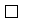         2. SavunmaSavunmaTarihiUnvanı, Adı ve Soyadı Anabilim DalıBilim DalıÜniversite1Danışmane-posta / Cep telefonuAtatürk Üni.2Asıl  (ABD içi)e-posta / Cep telefonuAtatürk Üni.3Asıl  (Kurum dışı)e-posta / Cep telefonuOrtak Danışman**e-posta / Cep telefonuYedek  (ABD içi)e-posta / Cep telefonuAtatürk Üni.Yedek  (Kurum dışı)e-posta / Cep telefonu